РЕСПУБЛИКА   КАРЕЛИЯ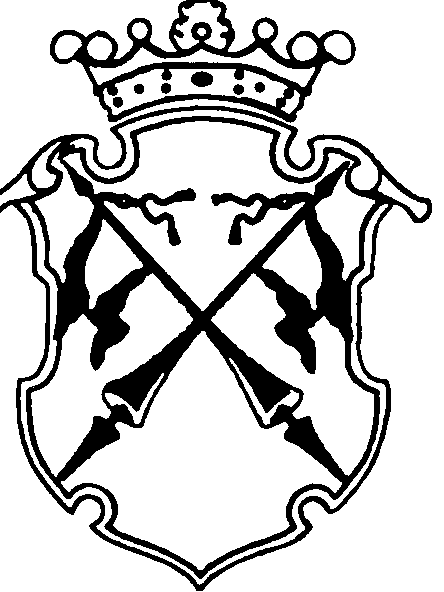 КОНТРОЛЬНО-СЧЕТНЫЙ КОМИТЕТСОРТАВАЛЬСКОГО МУНИЦИПАЛЬНОГО РАЙОНАЗАКЛЮЧЕНИЕна проект Решения Совета Вяртсильского городского поселения «О внесении изменений и дополнений к решению LXIX сессии III созыва Вяртсильского городского поселения от 26.12.2017г. №127  «О бюджете Вяртсильского городского поселения на 2018 год и на плановый период 2019 и 2020 годов»25 июня 2018 года                                                                      №33Основание для проведения экспертизы: п.2;7 ч.2 статьи 9 федерального закона  от 07.02.2011г. №6-ФЗ «Об общих принципах организации и деятельности контрольно-счетных органов субъектов Российской Федерации и муниципальных образований», ч.2 статьи 157 Бюджетного Кодекса РФ, подпункт 2;7 пункта 1.2 Соглашения о передаче полномочий контрольно-счетного органа Вяртсильского городского поселения по осуществлению внешнего муниципального финансового контроля Контрольно-счетному комитету Сортавальского муниципального района от  «25» декабря  2017 г.. Цель экспертизы : оценка финансово-экономических обоснований на предмет обоснованности расходных обязательств бюджета Вяртсильского городского поселения в проекте Решения Совета Вяртсильского городского поселения «О внесении изменений и дополнений к решению LXIX сессии III созыва Вяртсильского городского поселения от 26.12.2017г. №127 «О бюджете Вяртсильского городского поселения на 2018 год и на плановый период 2019-2020 годов».Предмет экспертизы : проект Решения Совета Вяртсильского городского поселения «О внесении изменений и дополнений к решению LXIX сессии III созыва Вяртсильского городского поселения от 26.12.2017г. №127 «О бюджете Вяртсильского городского поселения на 2018 год и на плановый период 2019-2020 годов», материалы и документы финансово-экономических обоснований указанного проекта в части, касающейся расходных обязательств бюджета Вяртсильского городского поселения.Проект Решения Совета Вяртсильского городского поселения «О внесении изменений и дополнений к решению LXIX сессии III созыва Вяртсильского городского поселения от 26.12.2017г. №127 «О бюджете Вяртсильского городского поселения на 2018 год и на плановый период 2019 и 2020 годов» с приложениями №4;5;6;7;8 (далее- проект Решения), пояснительной запиской к проекту Решения представлен на экспертизу в Контрольно-счетный комитет Сортавальского муниципального района (далее- Контрольно-счетный комитет) 22 июня 2018 года.Ранее в решение LXIX сессии III созыва Вяртсильского городского поселения от 26.12.2017г. №127 «О бюджете Вяртсильского городского поселения на 2018 год и на плановый период 2019  и 2020 годов» изменения  вносились 1 раз.Представленным проектом Решения предлагается изменить основные характеристики бюджета муниципального образования принятые Решением Совета Вяртсильского городского поселения LXIX сессии III созыва от 26.12.2017г. №127 «О бюджете Вяртсильского городского поселения на 2018 год и на плановый период 2019 и 2020 годов»» (далее- проект Решения), к которым, в соответствии с ст. 184.1 БК РФ, относятся общий объем доходов, общий объем расходов и дефицит бюджета.В проект Решения вносятся следующие изменения в основные характеристики бюджета на 2018 год:-доходы бюджета в целом по сравнению с утвержденным бюджетом увеличиваются на 6097,0 тыс. руб. (в т.ч. ранее внесенные изменения - 5611,1 тыс. руб.) , в том числе  объем безвозмездных поступлений на 5576,9 тыс. руб. ( в т.ч. ранее внесенные изменения -  5568,9 тыс. руб.)- расходы бюджета в целом по сравнению с утвержденным бюджетом увеличиваются на 5893,7 тыс. руб. ( в т.ч. ранее внесенные изменения -5595,7 тыс. руб.)-дефицит бюджета  по сравнению с утвержденным бюджетом уменьшается на 203,3 тыс. руб. (в т.ч. ранее внесенные изменения уменьшали размер дефицита бюджета поселения на 2018 год на 15,4 тыс. руб. )-верхний предел муниципального долга в валюте РФ и по муниципальным гарантиям в валюте РФ - в представленном проекте предлагается оставить без изменений.В представленном проекте решения основные характеристики бюджета поселения на плановый период 2019 и 2020 годов по сравнению с ранее уточненным бюджетом не изменяются.ДоходыСогласно  изменениям, вносимыми в бюджет поселения, доходная часть на 2018год увеличится на 6097,0 тыс. руб. ,в т.ч. числе  объем безвозмездных поступлений на 5576,9 тыс. руб. Представленным проектом предлагается увеличить прогнозируемый объем поступления доходов на 485,9 тыс. руб., в т.ч. объем безвозмездных поступлений на 8,0 тыс. руб.В целом, снижение доходной части бюджета поселения произойдет за счет: тыс.руб.В представленном проекте увеличение доходной части бюджета поселения, по сравнению с  ранее уточненным бюджетом, произошло  в основном по неналоговым доходным источникам. Согласно пояснительной записки к уточнению бюджета Вяртсильского городского поселения на 2018 год и на плановый период 2019 и 2020 годов, увеличение неналогового доходного источника в виде прочих поступлений от денежных взысканий (штрафов и иных сумм в возмещении ущерба, зачисляемые в бюджеты городских поселений на 166,1 тыс. руб. планируется в связи с установлением пеней по мировому соглашению за нарушение сроков выполнения работ по муниципальному контракту. Планирование неналогового дохода в виде прочих доходов от компенсации затрат бюджетов городских поселений произведено в сумме 306,5 тыс. руб. - на основании возмещения дебиторской задолженности за 2017 год. Увеличение прогнозируемого объема доходов от продажи земельных участков, государственная собственность на которые не разграничена и которые расположены в границах городских поселений в сумме 5,3 тыс. руб. произведено на основании фактического поступления данного вида неналогового источника на лицевой счет Администрации Вяртсилького поселения.Увеличение безвозмездных поступлений в бюджет поселения планируется на основании договора 1 от 07.05.2018г., как безвозмездные поступления от физических и юридических лиц  в сумме 8,0 тыс. руб. на мероприятия, посвященные празднованию 73-летию Победы в ВОВ. РасходыПроектом Решения предлагается установить расходы на 2018 год в сумме 15826,1 тыс.руб, что на 5893,7 тыс. руб. больше  первоначально утвержденного бюджета. По сравнении с ранее уточненным бюджетом объем расходов поселения увеличивается на 298,0 тыс.руб.Анализ изменений, вносимых  проектом Решения по расходам бюджета поселения на 2018 год по сравнению с утвержденным бюджетом , приведен в таблице(тыс. руб.)Согласно пояснительной записки к проекту решения, увеличение расходов по разделу 01 «Общегосударственные вопросы» связано с планированием расходов на проведение выборов главы и депутатов ВГП. По разделу 04 «Национальная экономика» (Средства Дорожного фонда) увеличение расходов планируется на осуществление мероприятий по содержанию дорог местного значения (ул. Дачная и ул. Набережная) в сумме 20,0 тыс. руб., а так же на ремонт дороги по ул. Мира в сумме 30,0 тыс. руб. В предлагаемом проекте Решения структура расходов бюджета поселения не изменилась. Как и в утвержденном основную долю расходов поселения в 2018 году  составят расходы на общегосударственные расходы  – 43,9% (43,0%), на жилищно-коммунальное хозяйство – 29,8% (30,4%), на национальную экономику – 22,1% (22,3%).Программная часть проекта РешенияПриложение 7 к Решению о бюджете на 2018 год и на плановый период 2019 и 2020 годов содержит Перечень муниципальных целевых программ, предусмотренных к финансированию за счет средств бюджета Вяртсильского городского поселения на 2018 год и на плановый период 2019 и 2020 годов. Данный перечень содержит 5 муниципальных программы с объемом финансового обеспечения 7035,8 тыс. руб.. Представленным проектом предлагается увеличить объем бюджетных ассигнований на реализацию мероприятий 5 муниципальных программ , в т.ч. за счет увеличения ассигнований на реализацию мероприятий муниципальной программы «Содержание и ремонт автомобильных дорог Вяртсильского городского поселения на 2016-2021 годы» в сумме 23,0 тыс. руб.Дефицит/профицит  бюджетаРешением Совета Вяртсильского городского поселения  от 26.12.2017 № 127 «О бюджете Вяртсильского городского поселения на 2018 год и на плановый период 2019 и 2020 годов», с учетом изменений, бюджет поселения на 2018 год утвержден с дефицитом в сумме 832,2тыс. руб.Проектом Решения предлагается снизить объем дефицита бюджета поселения на 187,9 тыс. руб., в результате чего он составит 644,3 тыс. руб.Согласно пункта 3 статьи 92.1 БК РФ, дефицит местного бюджета не должен превышать 10 % утвержденного общего годового объема доходов местного бюджета без учета утвержденного объема безвозмездных поступлений и (или) поступлений налоговых доходов по дополнительным нормативам отчислений.В проекте Решения общий годовой объем доходов без учета объема безвозмездных поступлений составит 9120,9 тыс. руб.. 10 % от этой суммы составляет 912,1 тыс. руб. Таким образом, объем дефицита бюджета поселения, предлагаемый к изменению на 2018 год не превысит предельного значения, установленного БК РФ. Размер дефицита бюджета характеризуется следующими данными. (тыс. руб.)Таким образом, проектом Решения предлагается увеличить общий объем доходов бюджета поселения  по отношению к первоначально утвержденному бюджету на 67,1 %, общий объем расходов местного бюджета на 59,3 %. Темп увеличения доходов опережает темп увеличения расходов на 7,8 процентных пункта. Для финансирования дефицита бюджета планируется использование остатка средств бюджета поселения на счете по учету средств.Анализ текстовых статей проекта РешенияПри анализе текстовых статей нарушений норм бюджетного законодательства не выявлено.Применение бюджетной классификацииВ представленных на экспертизу  Приложениях к проекту Решения применяются наименование кодов соответствующие  Указаниям о порядке применения бюджетной классификации Российской Федерации, утвержденными приказом Минфина России от 01.07.2013 № 65н.:Выводы:Корректировка бюджета обусловлена уточнением прогноза доходов и расходов, в основном связанных с увеличением неналоговых доходных источников в связи с поступлением на лицевой счет сверх прогнозируемого объема неналогового дохода, а также в связи с планируемым увеличением поступления в бюджет поселения безвозмездных поступлений от физических и юридических лиц.  Проектом Решения планируется изменений основных характеристик бюджета Вяртсильского городского поселения, к которым, в соответствии с п.1 ст. 184.1 БК РФ, относятся общий объем доходов, общий объем расходов, объем дефицита бюджета :- на 2018 финансовый год доходы бюджета увеличатся на 6097,0 тыс. руб. ( на 67,1%), расходы  бюджета увеличатся на 5893,7 тыс. руб. (на 59,3%), объем дефицита бюджета поселения снизится на 203,3 тыс. руб. (на 24,0%).Корректировка бюджетных ассигнований предполагает сохранение расходных обязательств по приоритетным направлениям, ранее утвержденным в бюджете поселения.По результатам проведенной экспертизы проекта Решения Совета Вяртсильского городского поселения «О внесении изменений и дополнений к решению LXIX сессии III созыва Вяртсильского городского поселения от 26.12.2017г. №127 «О бюджете Вяртсильского городского поселения на 2018 год и на плановый период 2019 и 2020 годов» нарушение норм бюджетного законодательства не выявлено:Предложения:Совету Вяртсильского городского поселения рекомендовать Администрации Вяртсильского городского поселения:Председатель контрольно-счетного комитета                             Н.А. АстафьеванаименованиеСумма изменений 2018 годСумма изменений 2018 годотклонениенаименованиеПроект Решения Решение о бюджетеотклонение1.Налог на доходы физических лиц6135,06135,002.Налоги на имущество790,0790,002.1Налог на имущество физ.лиц, взимаемый по ставкам, применяемым к объектам налогообложения, расположенным в границах городских поселений 65,065,002.2Земельный налог725,0725,003.Акцизы по подакцизным товарам (продукции), производимым на территории Российской Федерации955,2955,204.Доходы, получаемые в виде арендной платы за земельные участки, государственная собственность на которые не разграничена и которые расположены в границах городских поселений, а также средства от продажи права на заключение договоров аренды указанных земельных участков300,4300,405.Прочие поступления от использования имущества, находящегося в собственности городских поселений ( за исключением имущества муниципальных бюджетных и автономных учреждений, а также имущества муниципальных унитарных предприятий, в том числе казённых) 444,0444,006.Денежные взыскания (штрафы), установленные законами субъектов Российской Федерации за несоблюдение муниципальных правовых актов, зачисляемые в бюджеты поселений3,03,00,07Прочие поступления от денежных взысканий (штрафов и иных сумм в возмещении ущерба, зачисляемые в бюджеты городских поселений166,10+166,18Прочие доходы от компенсации затрат бюджетов городских поселений306,50+306,59.Доходы от продажи земельных участков, государственная собственность на которые не разграничена и которые расположены в границах городских поселений20,715,4+5,310.Межбюджетные трансферты , всего6060,96052,9+8,09.1Дотации бюджетам городских поселений на выравнивание бюджетной обеспеченности279,0279,009.2Субвенции бюджетам городских поселений на осуществление первичного воинского учета на территориях, где отсутствуют военные комиссариаты203,0203,009.3Субвенции бюджетам городских поселений  на выполнение полномочий субъектов РФ2,02,009.4Прочие субсидии бюджетам городских поселений2405,02405,009.5Субсидии бюджетам городских поселений на поддержку государственных программ субъектов РФ и муниципальных программ формирования современной городской среды2973,22973,209.6Прочие межбюджетные трансферты, передаваемые бюджетам городских поселений91,691,609.7Прочие безвозмездные поступления в бюджеты городских поселений107,199,1+8,0 Всего :15181,814695,9+485,9НаименованиеРаздел2018 год2018 год2018 год2018 год2018 год2018 годНаименованиеРазделУтвержденный бюджет Удельный вес, % Проект Решения Удельный вес, %Изменения(+;-)%(+;-)Общегосударственные вопросы016676,243,06951,243,9+275,0+0,9Национальная оборона02203,01,3203,01,300Национальная безопасность и правоохранительная деятельность0362,00,462,00,400Национальная экономика043470,322,33493,322,1+23,0-0,2Жилищно-коммунальное хозяйство054713,430,44713,429,80-0,6Культура, кинематография08220,01,4220,01,400Социальная политика10123,20,8123,20,800Физическая культура и спорт1160,00,460,00,400Всего расходов:15528,110015826,1100+298,0 показателиУтверждено Решением о бюджете Проект Решения о внесении измененийОбщий объем  доходов бюджета поселения14695,915181,8Объем безвозмездных поступлений6052,96060,9Общий объем доходов бюджета поселения без учета безвозмездных поступлений8642,19120,9Общий объем расходов бюджета поселения15528,115826,1Дефицит бюджета832,2644,3Отношение дефицита бюджета поселения к общему объему доходов районного бюджета без учета безвозмездных поступлений, %9,67,1Разница между полученными и погашенными кредитами кредитных организаций в валюте РФ--Разница между полученными и погашенными бюджетными кредитами --Итого муниципальных внутренних заимствований--Изменение остатка средств на счетах по учету средств районного бюджета832,2644,3